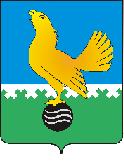 Муниципальное образованиегородской округ Пыть-ЯхХанты-Мансийского автономного округа-ЮгрыАДМИНИСТРАЦИЯ ГОРОДАмуниципальная комиссия по делам несовершеннолетних и защите их правПОСТАНОВЛЕНИЕ28.12.2021	№ 305Зал заседаний муниципальной комиссии по делам несовершеннолетних и защите их прав при администрации города Пыть-Яха по адресу: г. Пыть-Ях, 1 мкр. «Центральный», д. 5, кв. 80, в 14-30 часов (сведения об участниках заседания указаны в протоколе заседания муниципальной комиссии).О мерах по предупреждению чрезвычайных происшествий с детьмиЗаслушав и обсудив информацию по вопросу: «О принимаемых мерах по предупреждению чрезвычайных происшествий с детьми в городе Пыть-Яхе», предусмотренному планом работы муниципальной комиссии по делам несовершеннолетних и защите их прав при администрации города Пыть-Яха, МУНИЦИПАЛЬНАЯ КОМИССИЯ УСТАНОВИЛА:По состоянию на 28.12.2021 в городе Пыть-Яхе было зарегистрировано 240 детей, получивших травмы, что на 14 человек больше показателя 2020 года. Из них, 202 (АППГ – 188) детей травмировались в быту, 38 (АППГ – 17) получили транспортные травмы. 4 детей получили тяжкий вред здоровью в результате травмирования (АППГ – 0).За текущий период 2021 года на территории города Пыть-Ях умерло 2 ребенка в результате внешних управляемых причин (АППГ – 1). Зарегистрировано снижение суицидальных попыток (в 2020 году совершено 4 попытки 3 несовершеннолетними, в 2021 году – 1 суицидальная попытка). Оконченных суицидов детей допущено не было. Взято на учет по беременности 6 (АППГ – 7) несовершеннолетних, зарегистрировано: роды – 6 (АППГ – 4), аборты – 0 (АППГ – 1); заболеваний, передающиеся половым путем, не выявлено. Отмечается снижение случаев заболевания педикулезом с 10 до 0. Групповых заболеваний не зарегистрировано.Зарегистрирован 1 случай отравления несовершеннолетним алкоголем (АППГ – 2), наркотических (токсических) отравлений не зарегистрировано (АППГ- 1).За текущий период 2021 года зарегистрировано 3 (АППГ – 9) случаев самовольных уходов детей из семей. Самовольных уходов из учреждений (воспитанниками отделения для несовершеннолетних (сектор адаптации несовершеннолетних и молодежи) БУ «Пыть-Яхский комплексный центр социального обслуживания населения») допущено не было (АППГ – 1). Место нахождение всех детей было установлено, приняты необходимые меры.В течении 2021 года субъектами системы профилактики обеспечивалось исполнение мероприятий по предупреждению чрезвычайных происшествий с несовершеннолетними, по суицидальной превенции, а также направленных на профилактику правонарушений и преступлений, совершаемых в отношении несовершеннолетних, предусмотренных комплексным межведомственным планом мероприятий субъектов системы профилактики безнадзорности и правонарушений несовершеннолетних на 2021 год, утвержденным постановлением № 298 от 28.12.2020, в редакции постановлений № 60 от 31.03.2021 (информация по исполнению вышеуказанного плана рассмотрена муниципальной комиссией – постановление № 76 от 16.04.2021, № 167 от 28.07.2021 и № 236 от 20.10.2021).С целью предотвращения чрезвычайных происшествий дополнительно были проведены следующие мероприятия:обеспечено участие в Месячниках безопасности на водных объектах (летом с 01.06.2021 по 30.06.2021 и в зимний период с 01.12.2021);систематически проводились тематические рейдовые мероприятия по торговым точкам, реализующим алкогольную, табачную продукцию, никотиносодержащие изделия и бытовой газ, объектам незавершенного строительства, вокзалам, территориям вблизи водоемов, автомобильным дорогам города и различного рода местам скопления молодежи. Всего в текущем периоде 2021 года не менее 12 таких мероприятий;рассмотрены вопросы: «О мерах по предупреждению чрезвычайных происшествий с детьми» (постановление № 117 от 26.05.2021), «О проводимой в образовательных организациях работе по профилактике суицидального поведения несовершеннолетних» (постановление № 32 от 03.03.2021), «О принимаемых мерах по профилактике употребления несовершеннолетними психоактивных веществ, алкогольной продукции, заболеваемости несовершеннолетних наркоманией, токсикоманией» (постановление № 296 от 15.12.2021);поступающая в муниципальную комиссию информация в отношении частных случаев травмирования детей при установлении необходимости проверяется (выясняются обстоятельства произошедшего чрезвычайного происшествия) и рассматривается на заседаниях с принятием необходимых мер (всего за текущий период 2021 года вопрос о поступивших сообщениях в муниципальную комиссию был рассмотрен 21 раз);во всех образовательных организациях города были проведены классные часы, лекции и профилактические беседы на темы: «Безопасное поведение несовершеннолетних на объектах транспорта, на улице, в подъездах, лифтах, с незнакомыми гражданами и предупреждению детского травматизма, о запрете нахождения несовершеннолетних в местах, нахождение в которых может причинить вред здоровью детей, их физическому, интеллектуальному, психическому, духовному и нравственному развитию, в общественных местах, об ответственности, предусмотренной за совершение преступлений и правонарушений»; «Пожарная безопасность», «Звонок в службы спасения», «Как не стать жертвой преступлений», «Повышение уровня безопасности детей при передвижении на дорогах и в общественном транспорте», «Профилактика детского травматизма» и др. (общий охват – 5128 чел.);19.05.2021 было проведено муниципальное родительское собрание по теме: «Об ответственности родителей (законных представителей) за обеспечение комплексной безопасности несовершеннолетних в летние каникулы»;обеспечено распространение информационных печатных материалов на бумажном носителе: «Защищай и оберегай», «Безопасность ребенка», «Профилактика детского травматизма», «Основные правила безопасного поведения на воде», «Детский травматизм в летний период», «Если ты дома один», «Правила поведения в лесу», «Безопасность на воде» и др.;посредством родительских чатов в мессенджерах Viber и WhatsApp было обеспечено распространение памяток и буклетов о безопасности детей на дорогах; о необходимости контроля за поведением и играми детей во время прогулок на улице (охват – 4258 чел.);в социальных сетях ВКонтакте, Одноклассники, Instagram были размещены информационные материалы: «Безопасность детей. Один дома», «Профилактика детского травматизма», «Основные правила безопасного поведения на воде», «Детский травматизм в летний период», памятка «Безопасное лето», «Если ты дома один», «Детям и взрослым: правила безопасного поведения на воде», «Правила Безопасного поведения в лесу» и др.;в эфире МАУ ТРК «Пыть-Яхинформ» были выпущены сюжеты: «Безопасность детей-на первом месте!» https://youtu.be/Wt03FTSM6ZU, «В ДТП пострадал велосипедист» https://youtu.be/9_H7J3uW2TA, «Детям – о ПДД!» https://youtu.be/1CRpfel_YJI и др.;организованы и проведены межведомственные профилактические операции и акции (с привлечением общественности и СМИ): «Внимание, дети!», «Внимание, пешеход!», «Дети-России», «Месячник безопасности на воде» и др.;с несовершеннолетними и семьями, находящимися в социально опасном положении, получателями социальных услуг, замещающими родителями и их подопечными, несовершеннолетними, состоящими на профилактическом учете, рамках взаимодействия были проведены индивидуальные беседы по предупреждению травмирования и гибели детей в результате несоблюдения правил безопасности в быту, распространены памятки; (в течении 2021 года индивидуальная профилактическая работа проводилась в отношении 38 семей, находящихся в социально опасном положении, из них: 17 семей выявлены в текущем году, 11 семей были сняты за отчетный период);с целью снижения рисков гибели детей и подростков были проведены межведомственные рейдовые мероприятия по месту жительства семей, находящиеся в социально опасном положении и трудной жизненной ситуации (с привлечением представителей отдела надзорной деятельности и профилактической работы по г. Пыть-Ях, г.Нефтеюганск и Нефтеюганскому району ГУ МЧС России по ХМАО-Югре);систематически проводились тематические рейдовые мероприятия по объектам незавершенного строительства, вокзалам, территориям вблизи водоемов, автомобильным дорогам города и различного рода местам скопления молодежи. Всего в текущем периоде 2021 года было проведено 11 таких мероприятий.Учитывая вышеизложенное, руководствуясь п. 13 ст. 15 Закона Ханты-Мансийского автономного округа-Югры от 12.10.2005 № 74-оз «О комиссиях по делам несовершеннолетних и защите их прав в Ханты-Мансийском автономном округе-Югре и наделении органов местного самоуправления отдельными государственными полномочиями по созданию и осуществлению деятельности комиссий по делам несовершеннолетних и защите их прав»,МУНИЦИПАЛЬНАЯ КОМИССИЯ ПОСТАНОВИЛА:Информации комиссии по делам несовершеннолетних и защите их прав при Правительстве Ханты-Мансийского автономного - Югры (исх. № 01.22-Исх-830 от 13.12.2021, исх. № 01-Исх-ВК-36797 от 17.12.2021), управления по образованию администрации города Пыть-Яха (исх. № 16-Исх-2845 от 15.12.2021), БУ «Пыть-Яхская окружная клиническая больница (исх. № 07-3-Исх-6020 от 15.12.2021, № 07-3-Исх.-6306), управления социальной защиты населения по городу Пыть-Яху (исх. № 15.11-Исх-3272 от 15.12.2021), БУ «Пыть-Яхский комплексный центр социального обслуживания населения» (исх. № 15/09-Исх-2865 от 09.12.2021, № 15/09-Исх-2970 от 16.12.2021) принять к сведению.Работу субъектов системы профилактики безнадзорности и правонарушений несовершеннолетних по предупреждению чрезвычайных происшествий с детьми в 2021 году признать удовлетворительной.Организовать в выходные дни 04.01.2022 и 06.01.2022 межведомственные рейдовые мероприятия по семьям и несовершеннолетним, находящимся в социально опасном положении, с целью предупреждения чрезвычайных происшествий, правонарушений и преступлений в отношении несовершеннолетних, определив состав рабочих групп из представителей ОДН ОУУП и ПДН ОМВД России по городу Пыть-Яху, БУ «Пыть-Яхский комплексный центр социального обслуживания населения», отдела опеки и попечительства администрации города Пыть-Яха и отдела по обеспечению деятельности муниципальной комиссии по делам несовершеннолетних и защите их прав администрации города Пыть-Яха.Начальнику управления социальной защиты населения по городу Пыть-Яху (Е.В.Николаева):Организовать работу социального патруля на территории города Пыть-Яха с целью предупреждения гибели и травмирования в быту несовершеннолетних детей в период новогодних праздников. Информацию о проведенной работе представить в муниципальную комиссию в срок до 20.01.2022.Заместителю начальника управления по образованию администрации города Пыть-Яха (А.Р. Калимуллина):Обеспечить распространение среди учащихся и их законных представителей памяток и буклетов по безопасному времяпрепровождению в период каникул с перечнем экстренных оперативных служб. Информацию о проведенной работе представить в муниципальную комиссию в срок до 20.01.2022;Организовать во втором полугодии 2021-2022 учебного года проведение в образовательных организациях разъяснительной работы о правилах поведения несовершеннолетних на объектах транспорта, на улице, в подъездах, лифтах, с незнакомыми гражданами и предупреждению детского травматизма, о запрете нахождения несовершеннолетних в местах, нахождение в которых может причинить вред здоровью детей, их физическому, интеллектуальному, психическому, духовному и нравственному развитию, в общественных местах, об ответственности, предусмотренной за совершение преступлений и правонарушений.Пункт 2 (со сроком исполнения до 05.01.2022) постановления муниципальной комиссии № 3 от 16.01.2019 снять с контроля в связи с исполнением. Начальнику отдела по обеспечению деятельности муниципальной комиссии по делам несовершеннолетних и защите их прав администрации города Пыть-Яха (А.А. Устинов):Обеспечить включение в план-график межведомственных рейдов на 2022 год мероприятие, предусмотренное пунктом 3 постановления;Обеспечить во время межведомственных рейдовых мероприятий в зимний период 2022 года патрулирование водных объектов, а также проведение разъяснительной работы с законными представителями об ответственности за жизнь и здоровье детей в случаях оставления детей без присмотра вблизи водоемов;Обеспечить размещение данного постановления муниципальной комиссии на официальном сайте администрации города Пыть-Яха в срок до 10.01.2022.Председательствующий на заседании:заместитель председателя муниципальной комиссии	А.А. Устиновг.Пыть-Ях, 1 мкр., дом № 5, кв. № 80 Ханты-Мансийский автономный округ-Югра Тюменская область 628380http://adm.gov86.org, e-mail: kdn@gov86.org тел. факс (3463) 46-05-89,тел. 46-05-92, 42-11-90